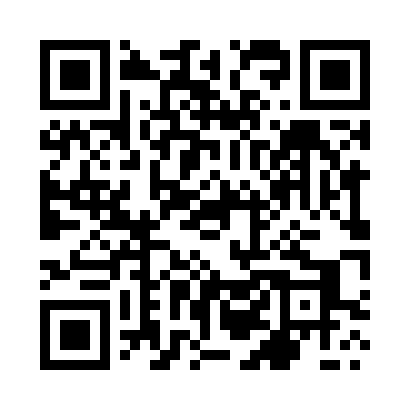 Prayer times for Tryncza, PolandMon 1 Apr 2024 - Tue 30 Apr 2024High Latitude Method: Angle Based RulePrayer Calculation Method: Muslim World LeagueAsar Calculation Method: HanafiPrayer times provided by https://www.salahtimes.comDateDayFajrSunriseDhuhrAsrMaghribIsha1Mon4:116:0612:345:017:028:502Tue4:086:0312:335:027:048:523Wed4:066:0112:335:037:068:544Thu4:035:5912:335:057:078:565Fri4:005:5712:325:067:098:586Sat3:585:5512:325:077:109:007Sun3:555:5312:325:087:129:028Mon3:525:5112:325:097:139:059Tue3:495:4812:315:107:159:0710Wed3:475:4612:315:117:179:0911Thu3:445:4412:315:127:189:1112Fri3:415:4212:305:137:209:1313Sat3:385:4012:305:147:219:1614Sun3:355:3812:305:167:239:1815Mon3:325:3612:305:177:249:2016Tue3:295:3412:305:187:269:2317Wed3:275:3212:295:197:289:2518Thu3:245:3012:295:207:299:2719Fri3:215:2812:295:217:319:3020Sat3:185:2612:295:227:329:3221Sun3:155:2412:285:237:349:3522Mon3:125:2212:285:247:359:3723Tue3:095:2012:285:257:379:3924Wed3:065:1812:285:267:399:4225Thu3:035:1612:285:277:409:4526Fri3:005:1412:285:287:429:4727Sat2:575:1212:275:297:439:5028Sun2:545:1012:275:307:459:5229Mon2:515:0912:275:317:469:5530Tue2:475:0712:275:327:489:58